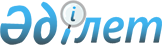 О создании рабочей группы по разработке Концепции низкоуглеродного развития Казахстана до 2050 года с включением мер по "зеленому росту" и глубокой декарбонизации национальной экономикиРаспоряжение Премьер-Министра Республики Казахстан от 29 декабря 2020 года № 162-р
      В целях реализации пункта 98 Общенационального плана мероприятий по реализации Послания Главы государства народу Казахстана от 1 сентября 2020 года "Казахстан в новой реальности: время действий":
      1. Создать рабочую группу по разработке Концепции низкоуглеродного развития Казахстана до 2050 года с включением мер по "зеленому росту" и глубокой декарбонизации национальной экономики (далее – рабочая группа) в составе согласно приложению к настоящему распоряжению.
      2. Рабочей группе в срок до 5 мая 2021 года разработать и внести в Правительство проект Концепции низкоуглеродного развития Казахстана до 2050 года с включением мер по "зеленому росту" и глубокой декарбонизации национальной экономики.
      3. Контроль за исполнением настоящего распоряжения возложить на Заместителя Премьер-Министра Республики Казахстан Скляра Р.В. Состав
рабочей группы по разработке Концепции низкоуглеродного развития Казахстана до 2050 года с включением мер по "зеленому росту" и глубокой декарбонизации национальной экономики
      Заместитель Премьер-Министра Республики Казахстан, руководитель 
      вице-министр экологии, геологии и природных ресурсов Республики Казахстан, заместитель руководителя 
      директор Департамента климатической политики и зеленых технологий Министерства экологии, геологии и природных ресурсов Республики Казахстан, секретарь 
      заместитель Министра иностранных дел Республики Казахстан
      первый вице-министр финансов Республики Казахстан
      первый вице-министр сельского хозяйства Республики Казахстан 
      первый вице-министр здравоохранения Республики Казахстан
      вице-министр труда и социальной защиты населения Республики Казахстан
      вице-министр национальной экономики Республики Казахстан 
      вице-министр образования и науки Республики Казахстан
      вице-министр индустрии и инфраструктурного развития Республики Казахстан 
      вице-министр торговли и интеграции Республики Казахстан
      вице-министр цифрового развития, инноваций и аэрокосмической промышленности Республики Казахстан
      вице-министр энергетики Республики Казахстан
      вице-министр по чрезвычайным ситуациям Республики Казахстан
      первый заместитель председателя Агентства по защите и развитию конкуренции Республики Казахстан (по согласованию)
      заместитель председателя Агентства по стратегическому планированию и реформам Республики Казахстан (по согласованию)
      заместитель председателя правления Национальной палаты предпринимателей Республики Казахстан "Атамекен" (по согласованию)
      генеральный директор Центра зеленых финансов акционерного общества "Международный финансовый центр "Астана" (по согласованию)
      исполнительный директор объединения юридических лиц "Ассоциация "KAZENERGY" (по согласованию)
      генеральный директор акционерного общества "Жасыл Даму" (по согласованию)
      директор научно-образовательного центра "Зеленая академия" (по согласованию)
      заместитель председателя правления акционерного общества "Национальный управляющий холдинг "Байтерек" (по согласованию)
      руководитель сектора "Энергетика" акционерного общества "Фонд национального благосостояния "Самрук-Казына (по согласованию)
      координатор по промышленной безопасности, охране труда и окружающей среды Центра управления производственной безопасностью акционерного общества "Фонд национального благосостояния "Самрук-Казына" (по согласованию)
      управляющий директор по производству и управлению активами акционерного общества "Самрук-Энерго" (по согласованию)
      председатель правления некоммерческого акционерного общества "Международный центр зеленых технологий и инвестиционных проектов" (по согласованию)
      председатель правления объединения юридических лиц "Ассоциация экологических организаций Казахстана" (по согласованию)
      исполнительный директор объединения юридических лиц "Республиканская ассоциация горнодобывающих и горно-металлургических предприятий" (по согласованию)
      генеральный директор объединения юридических лиц "Казахстанская ассоциация региональных экологических инициатив "ECOJER" (по согласованию)
      исполнительный директор объединения юридических лиц "Казахстанская ассоциация производителей цемента и бетона "QAZCEM" (по согласованию)
      директор департамента охраны окружающей среды Евразийской промышленной ассоциации (по согласованию)
      исполнительный директор саморегулируемой организации "Казахстанская ассоциация по управлению отходами "KazWaste" (по согласованию)
      исполнительный директор Казахстанской ассоциации природопользователей для устойчивого развития (по согласованию)
      председатель объединения юридических лиц "Казахстанская Электроэнергетическая Ассоциация" (по согласованию)
      постоянный представитель Представительства Программы развития Организаций Объединенных Наций в Казахстане (по согласованию)
      представитель Совета иностранных инвесторов при Президенте Республики Казахстан (по согласованию)
      руководитель проекта по разработке Концепции низкоуглеродного развития Представительства Германского общества по международному сотрудничеству GIZ (по согласованию)
					© 2012. РГП на ПХВ «Институт законодательства и правовой информации Республики Казахстан» Министерства юстиции Республики Казахстан
				
      Премьер-Министр 

А. Мамин
Приложение
к распоряжению Премьер-Министра
Республики Казахстан
от 29 декабря 2020 года № 162-р